Recepta na sukces MEYLE HD: nowe i przyjazne dla klimatu rozwiązania warsztatowe z okazji jubileuszuProducent części zamiennych MEYLE od 20 lat udowadnia swoje kompetencje i kunszt inżynierskiImpuls do zrównoważonego rozwoju na niezależnym rynku części (IAM): części zawieszenia i układu kierowniczego HD od 2022 r. produkowane w sposób neutralny dla klimatuRozbudowa oferty technicznie udoskonalonych rozwiązań HD do pojazdów elektrycznych i hybrydowychHamburg, 16 czerwca 2022 r. W 2002 r. firma MEYLE zaprezentowała pierwszą zoptymalizowaną technicznie część MEYLE HD. Z okazji 20-lecia hamburski producent wyznacza nowy kierunek rozwoju swojej linii produktowej HD: na wrześniowych targach Automechanika zaprezentowane zostaną nowości do pojazdów elektrycznych i hybrydowych. Jako pierwszy producent na rynku IAM MEYLE przedstawi całą linię produktową z obszaru zawieszenia i układu kierowniczego, która jest neutralna dla klimatu. Jubileuszowa kampania flagowej linii marki stanowi realizację obietnicy, zasady i inżynierskiego kunsztu kryjącego się za MEYLE HD: https://www.meyle.com/hd20.W 2002 r. firma MEYLE powołała do życia linię produktową HD, aby doskonalić technicznie niedopracowane części oryginalne oraz własnymi pracami inżynierskimi sprawiać, aby były bardziej niezawodne, trwałe i ekologiczne. Na te części firma MEYLE jako pierwsza na rynku dawała czteroletnią gwarancję (www.meyle.com/guarantee) i robi to do dzisiaj – to przełom w branży IAM. Od tej pory asortyment części HD cały czas rośnie, z pożytkiem dla klientów i warsztatów. Technicznie udoskonalone części zamienne wytrzymują dłużej, dzięki czemu warsztaty oszczędzają czas, a klienci końcowi pieniądze. Obecnie w katalogu MEYLE znajduje się ponad 1650 części zamiennych o jakości HD i co roku dochodzą nowe. Wraz ze strategicznym wejściem z rozwiązaniami HD na rynek pojazdów hybrydowych i elektrycznych i zapowiedzią pierwszej na rynku IAM neutralnej dla klimatu linii produktowej w obszarze zawieszenia i układu kierowniczego MEYLE wyznacza z okazji jubileuszu nowy kierunek swojego rozwoju. Jest jednym z pierwszych producentów w branży IAM, który zwraca uwagę na przyszłe wymagania klientów i rynku w obszarze zrównoważonego rozwoju i podkreśla znaczenie związków techniki i zrównoważonego rozwoju dla MEYLE jako przedsiębiorstwa. Ulepszanie z zasady: zasada MEYLE HD	
„Kochamy technikę i umiemy znaleźć nawet drobne słabe punkty” – tak opisuje Stefan Bachmann, kierownik sekcji zawieszenia i układu kierowniczego, co kryje się za pojęciem HD. Swój zachwyt pracą, a zwłaszcza pasję do techniki i perfekcji, Bachmann podsumowuje tak – „Rozmontować, przeanalizować, zoptymalizować technicznie, przetestować i oddać do produkcji. To nasza wieloetapowa zasada MEYLE HD, której efektem jest nowa część MEYLE HD. Po prostu nie potrafimy inaczej, niż przyglądać się dokładnie. Z zasady”.Szczególny moment w trakcie skomplikowanego procesu optymalizacji nadchodzi dla inżynierów wtedy, gdy po rozpoznaniu słabego punktu, żmudnym dochodzeniu przyczyn, pracy rozwojowej i licznych testach powstaje pierwszy prototyp. Seryjna produkcja, którą hamburski producent prowadzi w dużej części we własnych zakładach produkcyjnych, i właściwa premiera nie kończą wcale tego procesu. Zawsze jest następne wyzwanie, które motywuje i inspiruje inżynierów. Inne interesujące relacje, wywiady i filmy na temat zasady MEYLE HD i kampanii jubileuszowej będą przez cały jubileuszowy rok publikowane z hashtagiem #HD20YRS na Instagramie, Facebooku, LinkedIn i w innych kanałach.Pionierski duch w DNA MEYLE	
„Za sprawą naszych nowości i kampanii na rynku będzie bardzo głośno o MEYLE HD. Ta ciesząca się ugruntowaną renomą linia produktowa jest oznaką tego, co zawsze było motorem działania naszego przedsiębiorstwa: pionierskiego ducha, nowatorskiego myślenia i ambicji opracowania zawsze najlepszego produktu dla naszych klientów i warsztatów. Szukanie tego, co najlepsze, jest wpisane w nasze DNA podobnie jak filozofia zrównoważonego rozwoju” – mówi dr Karl J. Gaertner, prezes zarządu MEYLE AG. MEYLE asystuje klientom i warsztatom i wspomaga ich jako silny partner oraz przewiduje rozwiązania na przyszłość, aby pozostać liderem na rynku w obszarze części zamiennych zawieszenia i układu kierowniczego. Wizualizację zasady HD można pobrać tutaj, a logo kampanii #HD20YRS tutaj. Kontakt: 
1.	Klenk & Hoursch AG, Frederic Barchfeld, tel.: +49 40 3020881 15, e-mail: meyle@klenkhoursch.de
2. 	MEYLE AG, Benita Beissel, Tel.: +49 40 67506 7418, E-Mail: press@meyle.comO firmie	
Firma MEYLE AG pod marką MEYLE opracowuje, produkuje i sprzedaje przeznaczone na wolny rynek wysokiej jakości części zamienne do samochodów osobowych, ciężarowych i użytkowych. Dzięki trzem liniom produktów MEYLE ORIGINAL, MEYLE PD i MEYLE HD firma MEYLE oferuje rozwiązania i części dopasowane do każdej sytuacji i dla każdego kierowcy – od kompetentnych pracowników serwisu przez ambitnych kierowców rajdowych i miłośników pojazdów zabytkowych po wszystkich kierowców na świecie, którzy muszą polegać na swoich samochodach. MEYLE oferuje ponad 24 000 niezawodnych i wydajnych części zamiennych, wytwarzanych we własnych fabrykach i przez odpowiednio dobranych kooperantów. Asortyment produktów MEYLE jest zatem optymalnie dopasowany do potrzeb klientów.	Firma zatrudnia na całym świecie blisko 1000 pracowników, z czego prawie 500 w centrum logistycznym i siedzibie głównej w Hamburgu. Wspólnie z partnerami handlowymi, warsztatami i mechanikami samochodowymi w 120 krajach świata pracujemy nad tym, aby kierowcy mogli polegać na naszych wysokiej jakości częściach i rozwiązaniach – pomaga to warsztatom MEYLE zostać DRIVER’S BEST FRIEND (najlepszym przyjacielem kierowcy).MEYLE i zrównoważony rozwój	
Siedziba MEYLE w Hamburgu posiada certyfikat neutralności pod względem emisji CO2 wydany przez organizację non-profit „Klimat bez granic” (Klima ohne Grenzen). Aby skompensować emisje, przekazaliśmy darowizny na dwa projekty ochrony klimatu z certyfikatem Gold Standard w Afryce: wydajne piece kuchenne w Ugandzie i elektrownie wodne w Tanzanii.



Zapraszamy również do śledzenia nas w mediach społecznościowych: Instagram, Facebook, LinkedIn oraz YouTube. 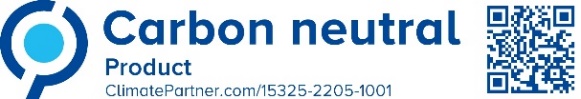 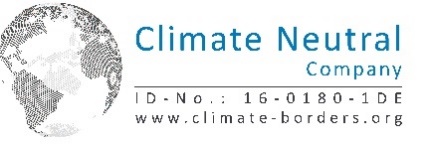 We process your address data on the basis of your declaration of consent ("Consent to the processing of your data"). If you would like us to stop using your e-mail address to send you information of this kind in the future, you can object to processing for this purpose. We will of course take this into account in future actions. You can send your objection informally in writing to MEYLE AG, Merkurring 111, 22143 Hamburg or to the following e-mail address: press@meyle.com. However, as we plan our campaigns in advance, you may still receive information from us within a period of up to 21 days from the date of your objection. We ask for your understanding.